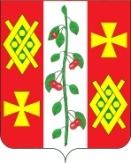 АДМИНИСТРАЦИЯ КРАСНОСЕЛЬСКОГОСЕЛЬСКОГО ПОСЕЛЕНИЯ ДИНСКОГО РАЙОНАПОСТАНОВЛЕНИЕот 06.11.2020 года	№ 145село КрасносельскоеОб утверждении порядка передачи книг регистрации захоронений (захоронений урн с прахом), регистрации семейных (родовых) захоронений, регистрации надмогильных сооружений (надгробий) на постоянное хранение в архивный фонд муниципальных архивовВ соответствии с Федеральными законами от 12 января 1996 г. № 8-ФЗ «О погребении и похоронном деле» и от 6 октября 2003 года № 131-ФЗ «Об общих принципах организации местного самоуправления в Российской Федерации», п.п. 4,6 ст 25.1 Закона Краснодарского края от 4 февраля 2004 года № 666-КЗ «О погребении и похоронном деле в Краснодарском крае», на основании Устава Красносельского сельское поселение Динского района           п о с т а н о в л я ю:1. Утвердить Порядок передачи книг регистрации захоронений (захоронений урн с прахом), регистрации семейных (родовых)захоронений, регистрации надмогильных сооружений (надгробий) на постоянное хранение в архивный фонд муниципальных архивов (прилагается).2. Общему отделу администрации Красносельского сельского поселения обнародовать настоящее постановление в соответствии с действующим законодательством и разместить на интернет-сайте Красносельского сельского поселения Динского района www.krasnoselskoe.ru.3. Контроль за выполнением настоящего постановления оставляю за собой.4. Настоящее постановление вступает в силу со дня его официального обнародования.Исполняющий обязанностиглавы Красносельскогосельского поселения                                                                      М.А. БердниковаПРИЛОЖЕНИЕУТВЕРЖДЕНпостановлением администрацииКрасносельского сельского поселения Динского района06.11. 2020 г. № 145Порядок передачи книг регистрации захоронений (захоронений урн с прахом), регистрации семейных (родовых)захоронений, регистрации надмогильных сооружений (надгробий) на постоянное хранение в архивный фонд муниципальных архивов1.1. Книги регистрации захоронений (захоронений урн с прахом), регистрации семейных(родовых) захоронений, регистрации надмогильных сооружений (надгробий) являются документами строгой отчётности и относятся к делам постоянного срока хранения (далее – Книги).1.2. Книги, законченные делопроизводством, до их сдачи в архивный фонд муниципального архива хранятся в течение срока ведомственного хранения в администрации Красносельского сельского поселения Динского района в условиях, исключающих их порчу или утрату.Ведомственное хранение Книги осуществляется в течение сроков, установленных Перечнем типовых управленческих архивных документов, образующихся в процессе деятельности органов местного самоуправления с указанием сроков хранения.1.3. По истечении срока ведомственного хранения Книги передаются в архивный фонд муниципального архива в упорядоченном состоянии по описям.1.4. Все работы, связанные с передачей Книг на постоянное хранение, в том числе с их транспортировкой, выполняются за счёт средств местного бюджета.1.5.Сведения, содержащиеся в Книге, в пределах срока ведомственного хранения, предоставляются администрацией Красносельского сельского поселения Динского района в порядке, предусмотренном действующим законодательством.